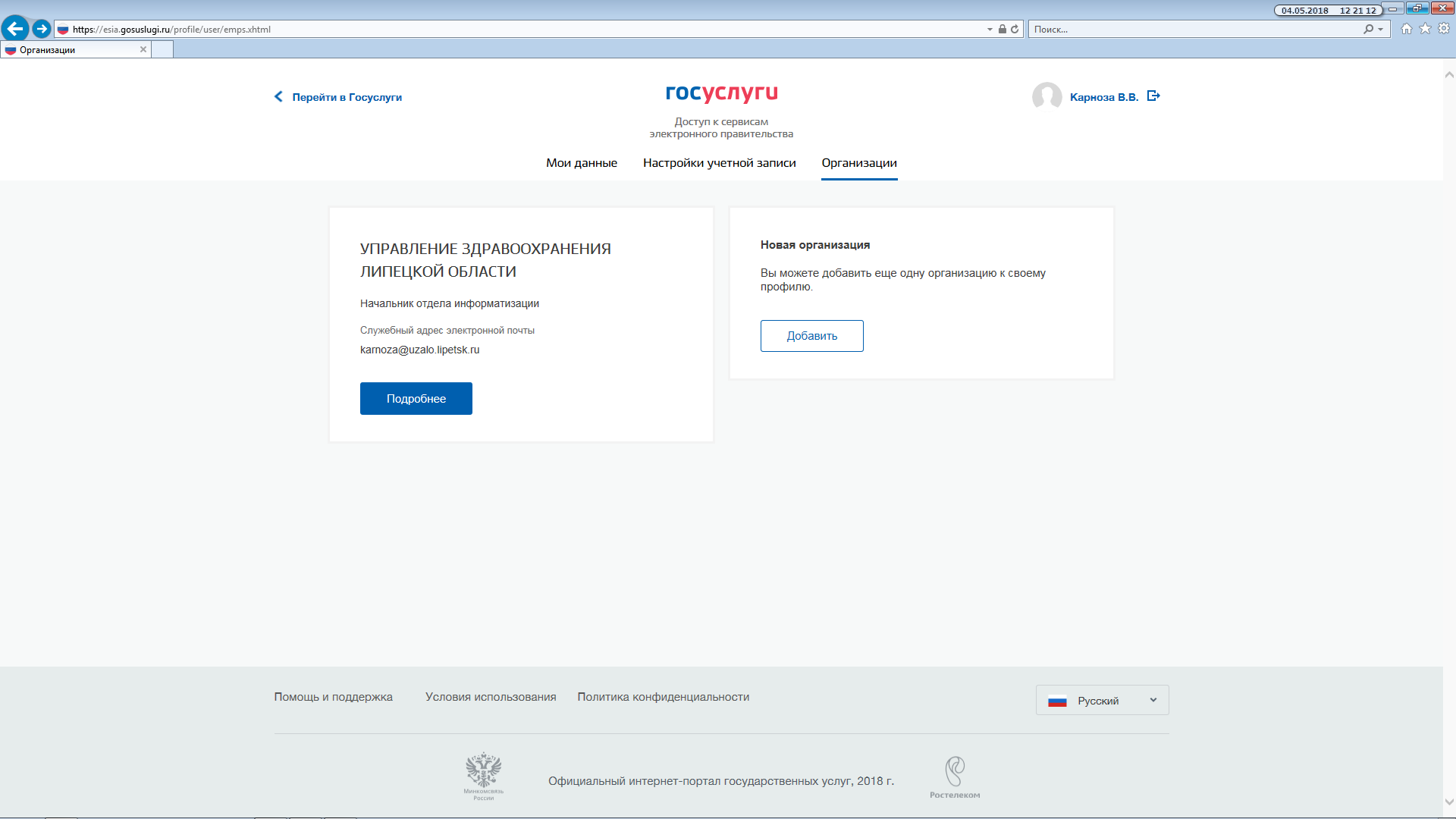 Вошли на сайт Госуслуги -  нажимаем на кнопку- Подробнее   у организацииоткрывается следующее окно, где выбираем  Доступ к системам, 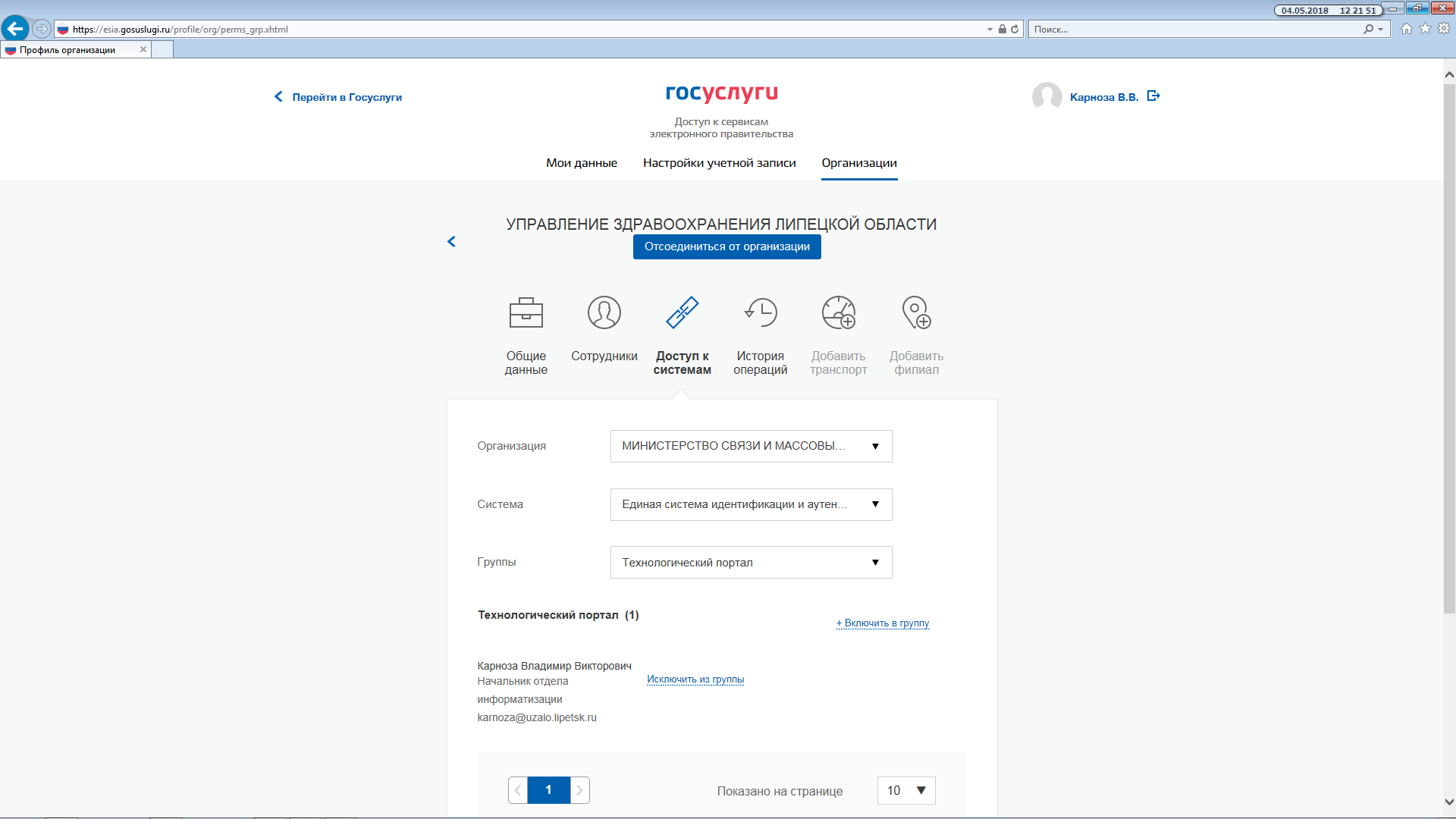 затем выбираем из списка пенсионный фонд и ЕГИССО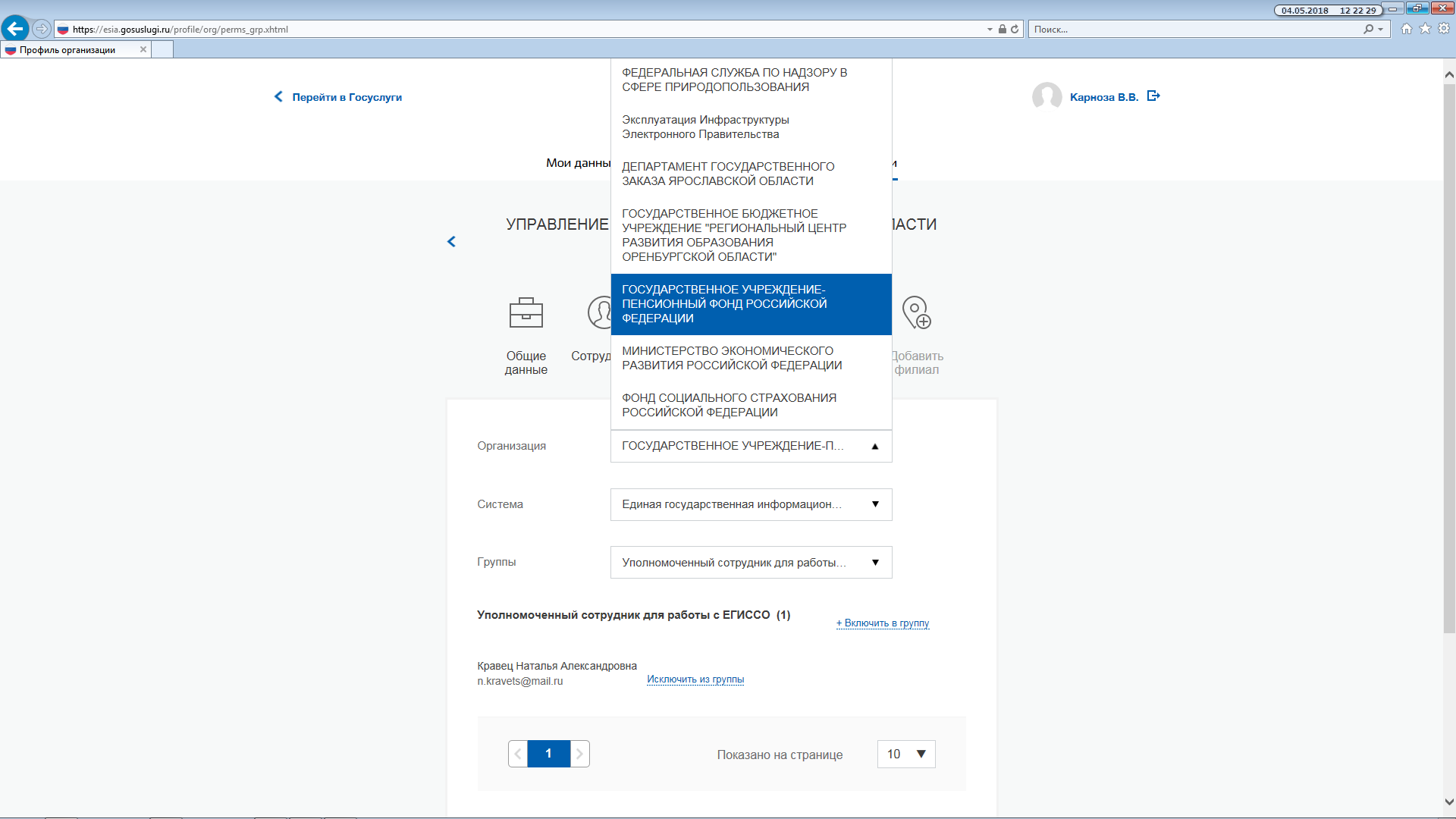 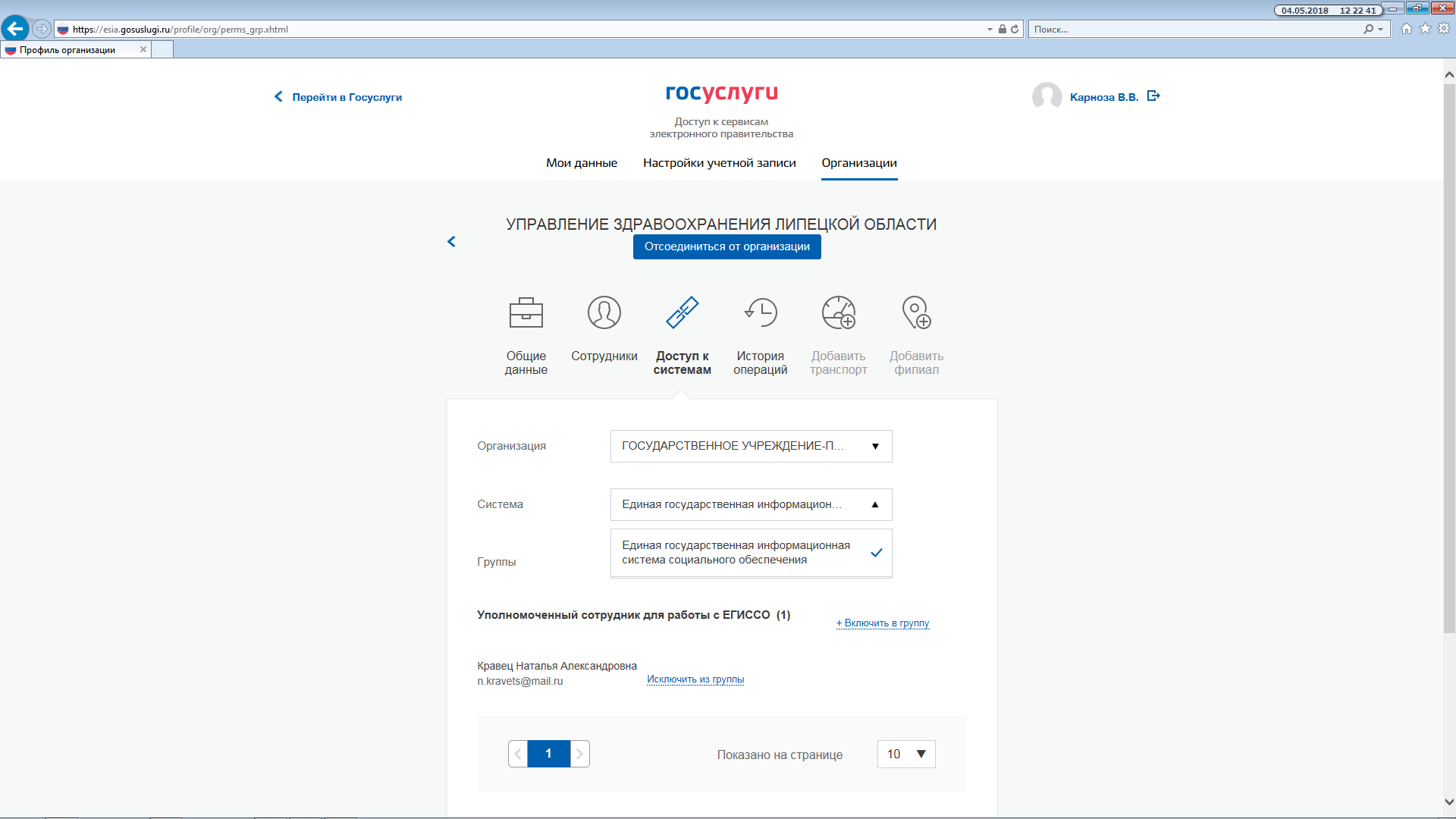 